МИНИСТЕРСТВО ОБРАЗОВАНИЯ
КРАСНОЯРСКОГО КРАЯК. Маркса ул., д. 122, г. Красноярск, 660021Телефон: (391)211-93-10Факс: (391)221-28-26mon@krao.ruhttp://www.krao.ruОКОГУ 23280, ОКПО 79861099ОГРН 1082468041611ИНН/КПП 2460210378/246001001Руководителям муниципальных органов управления образованиемДиректорам краевых государственных образовательных организаций17 ЖНаУважаемые руководители!Министерство образования Красноярского края направляет для организации работы и информирования руководителей муниципальных образовательных организаций комплексный план профилактических мероприятий, направленных на снижение детского дорожно-транспортного травматизма на 2019-2021 годы.Приложение: на 11 л. в 1 экз.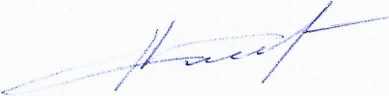 Крутень Олеся Александровна(391)211-93-07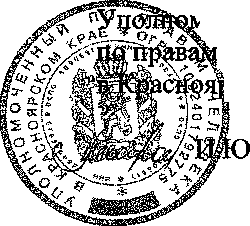 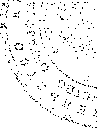 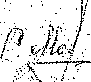 СОГЛАСОВАНО: юченный ребенка зеком краеСОГЛАСОВАНО: Начальник УГИБДЦ ГУМВД^оссии по Красноярскому краюЧленовСОГЛАСОВАНО:- Министр образования Красноярского краяКомплексный план профилактических мероприятий, направленных на снижение детского дорожно-транспортноготравматизма на 2019-2021 годыповышения безопасности дорожного движения 2018-2024, направленной на снижение уровня смертности на дорогах России до нулевого уровня к 2030 году	совместных решений проблемы аварийности с участием детей№п/пМероприятиеСрокиИсполнительОжидаемые результатыСовместные управленческие мероприятияСовместные управленческие мероприятияСовместные управленческие мероприятияСовместные управленческие мероприятияСовместные управленческие мероприятия1Осуществление целенаправленной системной работы с использованием ресурсов СМИ, ведомственных сайтови Интернета по формированию культуры поведения на дороге, по привитию стереотипов законопослушного поведения участников дорожного движенияежегодноУГИБДЦ ГУ МВД России поКрасноярскому краю, министерство образования Красноярского края, У по лномоченный по правам ребенка в Красноярском краеВыстроенная система информационного воздействия на население способна сформировать негативное отношение к правонарушителям в сфере дорожного движения и прививать культуру поведения с самого раннего возраста2Разработка и реализация профилактического мероприятия «Декада дорожной безопасности детей»ежегодно (март, май, август, октябрь, декабрь)УГИБДД ГУ МВД России поКрасноярскому краю, министерство образования Красноярского краяСистема совместных действийпо профилактике детского дорожно-транспортного травматизма позволит снизить уровень детскогоОГИБДД МУ (МО) МВД по краю, муниципальные органы управления образованиемтравматизма, в том числе и по виненесовершеннолетних3Организация обучения школьников на базе учреждений профессионального, дополнительного, общего образования по программам профессионального обучения по профессии «водитель»2020 годМинистерство образования Красноярского краяВовлечение детей и молодежи в изучение начальных аспектов автотранспортной сферы, повышениюответственности и воспитанию культуры поведения в дорожной среде4Включение в региональный штаб и в муниципальные штабы РДТТТ представителей ГИБДД по Красноярскому краю, представителей органов, осуществляющих управление в сфере образования, представителей ЮИД для координации деятельности отрядов, и реализации совместных мероприятий2019 годКраевое региональное отделение Общероссийской общественногосударственной детско-юношеской организации «Российское движение школьников», министерство образования Красноярского краяСоздание условий для вовлечения детей и молодежи в деятельность по профилактике дорожно- транспортного травматизма5Проведение ежегодных совместных обследований организации профилактической работы по предупреждению детского дорожного-транспортного травматизма в образовательных организацияхежегодноМуниципальныеорганы управленияобразованием,ОГИБДД ОВД,организации среднегопрофессиональногообразования,муниципальныеобщеобразовательныеорганизацииВыявление и устранение недостатков в деятельности образовательной организации по обучению несовершеннолетних правилам безопасного поведения на дорогах и профилактической работепо предупреждению детского дорожного- транспортного травматизма6Проведение внеплановых обследований по фактам ДТП, допущенных по вине несовершеннолетних. Оценка работы подразделений ГИБДД и общеобразовательных организаций по профилактике аварийности с участием детей и подростковПо фактам ДТПУГИБДД ГУ МВД по Красноярскому краю,министерство образования Красноярского края, муниципальные органы управления образованиемВыявление причин и условий ДТП с детьми, оценка действий ведомств по организации совместной работы в сфере БДД, выработка эффективных мер профилактики7Актуализация паспортов дорожной безопасности образовательных организаций, в том числе разработка индивидуальных схем безопасного маршрута движения детей «дом- школа-дом»Ежегодно, в случае необходимостиМуниципальные органы управления образованием, краевые государственные образовательные организацииОбновление паспортов дорожной безопасности образовательных и безопасных маршрутов движения детей необходимо в связис изменяющейся дорожно- транспортной инфраструктурой вблизи школы8Включение в состав комиссий по приемке учебных заведений к новому учебному году сотрудников Г осавтоинспекцииежегодноМуниципальные органы управления образованиемУстранение нарушений стандартов, норм и правил, действующих в области обеспечения безопасности дорожного движения9Создание разделов «дорожная безопасность» на сайтах общеобразовательных организаций. Наполнение разделов актуальной и полезной информацией по вопросам БДД, как для детей, так и для родителей. Освещение на веб-сайтах образовательных организаций фактов ДТП с участием несовершеннолетних для информирования родителей в целях разъяснительной и пропагандистской работы2019 годМуниципальные органы управления образованием, министерство образования Красноярского краяРазмещение актуальной информации для обучающихся и их родителей. Своевременное информирование родительской общественности по вопросам безопасности дорожного движения10Организация и проведение информационно-пропагандистских проектов в рамках социальных, федеральных кампаний, направленных на привитие культуры безопасного участия в дорожном движенииежегодноМинистерство образования Красноярского края, УГИБДД ГУ МВД по Красноярскому краюПовышение информированности участников дорожного движения об актуальных темах в вопросах обеспечения безопасности дорожного движения. Донесениедо целевой аудитории основных идей различных кампаний11Проведение круглого стола по вопросу реализации проекта «Стратегия безопасности дорожного движения в Российской Федерации на 2018-2024 годы»2019 годУГИБДД ГУ МВД по Красноярскому краю,министерство образования Красноярского края, Уполномоченный по правам ребенка в Красноярском краеОпределение основных направлений деятельности по достижению нулевого показателя смертности на дорогах12Реализация на территории Красноярского края в рамках исполнения федеральной целевой программы «Повышение безопасности дорожного движения в 2013-2020 годах» цикла информационно-пропагандистских мероприятий «Я - заметный и яркий»апрель 2019 годаМинистерство образования Красноярского края, УГИБДД ГУ МВД по Красноярскому краюПопуляризация использования световозвращающих приспособлений среди детей и подростков, снижение числа ДТП с участием детей-пешеходов в темное время суток13Рассмотрение вопроса о состоянии аварийности с участием детей и подростков на территории края на августовском совещании педагоговежегодноМинистерство образования Красноярского края, УГИБДД ГУ МВД по Красноярскому краю, муниципальные органы управления образованиемОпределение приоритетных направлений деятельности педагогических работников в вопросах профилактики детского дорожно-транспортного травматизма14Участие сотрудников Госавтоинспекции в территориальныхежегодноМинистерствообразованияПовышениепрофессионального уровняпедагогических советах для освещения проблем, связанных с аварийностью с участием детейКрасноярского края, УГИБДД ГУ МВД по Красноярскому краю,муниципальные органыуправленияобразованиемпедагогических работников в вопросах профилактики детского дорожно-транспортного травматизма15Разработка рекомендаций по организации деятельности родительских «патрулей» в общеобразовательных учреждениях и форм контроля за деятельность «патрулей»2019 годУГИБДД ГУ МВД по Красноярскому краю,министерство образования Красноярского края,Разработанныерекомендации позволятактивизироватьдеятельностьродительскойобщественности16Реализация краевого проекта «Отцовский патруль»2019 годОбщественная организация «Совет отцов Красноярского края» при поддержке Уполномоченного по правам ребенка в Красноярском крае, УГИБДД ГУ МВД по Красноярскому краю, министерство образования Красноярского краяПовышение безопасности детей младенческого возраста при перевозке в автомобилях после выписки из роддомов. Популяризация использования световозвращающих элементов.Повышение роли родителей, в частности отцов, в привитии навыков правильного и безопасного поведения на дороге17Организация для учащихся образовательных организаций периодических занятий пов преддверии каникулМинистерство образования Красноярского края,Использованиеинтерактивныхобразовательныхбезопасности дорожного движения с использованием методических рекомендаций, размещенных на образовательном портале http://bdd- eor.edu.ru/eor/180муниципальные органы управленияобразованием, краевые государственные и муниципальные образовательные организациипрограмм для обучения детей на наглядной и практической основе, исключая ошибки в преподавании и собственную трактовку основных положений ПДД18Направление рекомендаций по использованию световозвращающих элементов обучающимся образовательных организаций и организации контроля за их ношением2019 годМинистерство образования Красноярского края, муниципальные органы управления образованиемПовышение безопасности детей во время пути в школу и обратноМероприятия с несовершеннолетнимиМероприятия с несовершеннолетнимиМероприятия с несовершеннолетнимиМероприятия с несовершеннолетнимиМероприятия с несовершеннолетними19Реализация дополнительных общеобразовательных программ по безопасности дорожного движенияежегодноКрасноярский краевой Дворец пионеров, муниципальные образовательные организацииВключение в изучение правил дорожного движения около 10000 учащихся в возрасте от 7 до 18 лет20Организация и участие в дистанционных конкурсах по безопасности дорожного движения,в том числе проводимых федеральной редакцией газеты «Добрая Дорога Детства»ежегодноКрасноярский краевой Дворец пионеров, муниципальные образовательные организацииПовышение интереса к вопросам безопасного поведения на дороге, развитие дорожной этики, развитие семейных ценностей в совместной деятельности21Организация и проведение двухдневного краевого Слета Юных инспекторов движенияежегодноКрасноярский краевой Дворец пионеров УГИБДД ГУ МВД России поВключение школьников Красноярского края в возрасте от 9 до 16 лет в практические иКрасноярскому краютеоретические занятия по отработке навыков безопасного поведения на дорогах22Организация тренировочных сборов для победителей краевых конкурсов «Безопасное колесо» и «Знатоки дорожных правил»ежегодно(апрель-май)Красноярский краевой Дворец пионеров,У ГИБДД ГУ МВД России поКрасноярскому краюПодготовка двух команд с привлечением специалистов: сотрудников УГИБДД ГУ МВД России по Красноярскому краю, МЧС, краевой автошколы23Проведение занятий центром по профилактике детского дорожно- транспортного травматизма «Лаборатория безопасности»ежегодноКрасноярский краевой Дворец пионеровПрохождение курса по безопасности дорожного движения с помощью игрового учебного оборудования в течение года более 5000 школьниками с различных территорий краяРабота с педагогамиРабота с педагогамиРабота с педагогамиРабота с педагогамиРабота с педагогами24Проведение курсов повышения квалификации педагогов, отвечающих за профилактику детского дорожно-транспортного травматизмаежегодноМинистерство образования Красноярского края, Красноярский институт повышения квалификации и профессиональной переподготовки работников образования, УГИБДДПолучение педагогами современных знаний в области дорожного движенияГУ МВДпо Красноярскому краю25Проведение краевого инструктивнометодического семинара по внедрению в деятельность образовательных организаций эффективных организационноуправленческих и педагогических практик по обучению детей правилам безопасного поведения на дорогах. Организация участия в мероприятии педагогов и сотрудников пропаганды БДД, готовых поделиться передовым опытом работыежегодноМинистерство образования Красноярского края, Красноярский краевой Дворец пионеровРассмотрение опыта работы по профилактике детского дорожно- транспортного травматизма отдельных территорий, выработка единых требований к обучению детей ПДД26Проведение конкурса «Лучший педагог по обучению основам безопасного поведения на дорогах». Разработка Положения о конкурсе, критериев оценки, номинаций, сроков реализацииежегодноМинистерство образования Красноярского краяВыявление ираспространение лучшего опыта работы педагога по профилактике ДДТТ, стимулирование педагогов на проведение исследовательской деятельности в области БДД27Проведение серии вебинаров с привлечением психологов по вопросам обучения детей поколения «Z» в контексте воспитания культуры безопасногоежегодноКрасноярский институтповышенияквалификациипедагогическихработниковРассмотрение педагогами в онлайн-режиме аспектов взаимодействия с современными детьми по вопросам предотвращенияучастия в дорожном движенииопасного поведенияРабота с родителямиРабота с родителямиРабота с родителямиРабота с родителямиРабота с родителями28Организация системной работы «Родительских патрулей» в соответствии с рекомендациями ГИБДД. Обеспечение участия родительского сообщества в профилактических мероприятиях, направленных на предотвращение ДТП с детьмиежегодноМуниципальные органы управления образованиемУчастие родителей в профилактике опасного поведениянесовершеннолетних в дорожно-транспортной среде29Проведение бесед с родителями по вопросам безопасности детей в рамках общешкольных родительских собранийежегодно(сентябрь, декабрь, май)Муниципальные органы управления образованием, ОГИБДД МУ (МО) МВД по краю, муниципальные общеобразовательные организацииДонесение до родителей современных тенденций в обучении детей основам поведенияв дорожно-транспортной среде, 30Проведение пешеходных экскурсий, установление «дорожных ловушек» обследование объектов уличнодорожной сети, которые находятся на маршруте безопасных подходов к общеобразовательным организациямежегодноМуниципальныеобщеобразовательныеорганизацииПрактическое знакомство несовершеннолетних с дорожной обстановкой, изучение основных объектов дорожной инфраструктуры совместно с родителями31Участие в информационнопросветительских проектах, реализуемых в рамках исполнения федеральных целевых программ, а также реализации Стратегии2019-2021МуниципальныеобщеобразовательныеорганизацииПовышение уровня осведомлённости родителей о целях правительственной программы, поиск